                                Social-Emotional  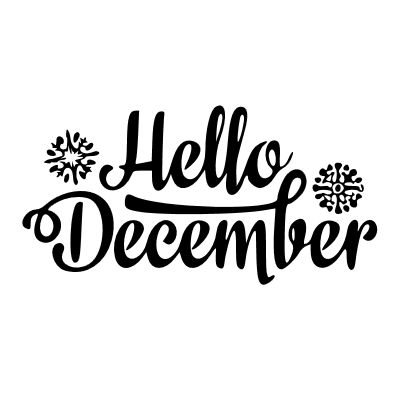 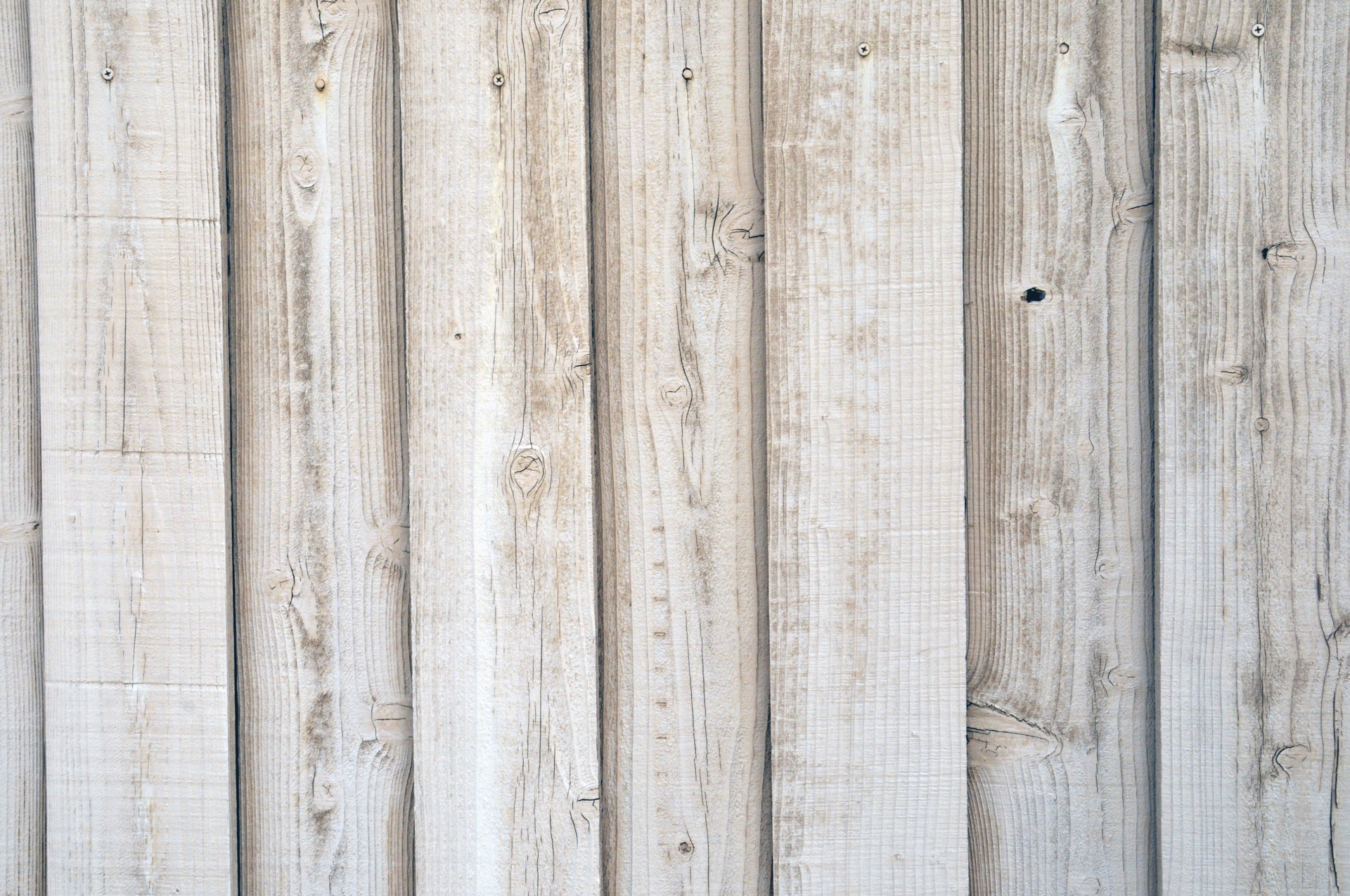 *Manages departures & separation from primary care 	giver with teacher assistance*Self regulation.  Managing feeling, impulses, and     control	